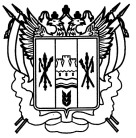 Российская ФедерацияРостовская областьЗаветинский районмуниципальное образование «Заветинское сельское поселение»Администрация  Заветинского  сельского поселенияРаспоряжение№ 88       16.12.2019									       с. ЗаветноеОб обязательных работах         В соответствии с приговором мирового судьи судебного участка № 2 Ремонтненского  судебного района РО от 26.11.2019 года:               1. Принять осужденного Шевцова Сергея Викторовича 17.06.1981 года рождения на обязательные работы с 16.12.2019 года до момента отработки осужденным 70 часов.          2. Установить Шевцову С.В. шестидневную рабочую неделю. Время работы ежедневно с 8.00 часов до 10.00 часов. Выходной день – воскресенье.          3. Определить вид работ: работы по благоустройству села Заветное (очистка территории села от мусора по ул.Ломоносова – от Заветинской СОШ № 1 до дома № 68, парк «Сказка», парк по ул.Ломоносова, сбор мусора, погрузка мусора).          4. В соответствии с действующим законодательством обязательные работы выполняются осужденным на безвозмездной основе.          5. Старшему инспектору по вопросам благоустройства Администрации Заветинского сельского поселения А.С. Сивухину обеспечить  исполнение осужденным обязательных работ согласно шестидневной рабочей недели, кроме выходных и праздничных дней, ведение ежедневного индивидуального табеля учета рабочего времени с отражением количества отработанных часов, ежемесячное направление его копии в филиал по Заветинскому району ФКУ УИИ ГУФСИН России по Ростовской области, информирование уголовно-исполнительной инспекции о невыходе осужденного на работу и допущенных им нарушений трудовой дисциплины.          6. Контроль за выполнением распоряжения оставляю за собой.       Глава Администрации Заветинского        сельского поселения                                                               С.И. Бондаренко